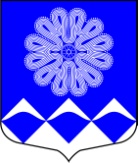 МУНИЦИПАЛЬНОЕ УЧРЕЖДЕНИЕ«СОВЕТ ДЕПУТАТОВ
МУНИЦИПАЛЬНОГО ОБРАЗОВАНИЯПЧЕВСКОЕ СЕЛЬСКОЕ ПОСЕЛЕНИЕ»КИРИШСКОГО МУНИЦИПАЛЬНОГО РАЙОНАЛЕНИНГРАДСКОЙ ОБЛАСТИРЕШЕНИЕОт 06 апреля 2017 года                                                                              № 29/154О протесте Киришской городскойпрокуратуры от   23.03.2017     № 7-79-2017  на решение Советадепутатов МО Пчевское сельскоепоселение Киришского муниципальногорайона Ленинградской области от 02.06.2016 № 22/122 «Об утвержденииПоложения о порядке и условияхприватизации муниципальногоимущества муниципального образованияПчевское сельское поселение Киришскогомуниципального района Ленинградскойобласти»	Заслушав информацию главы муниципального образования Пчевское сельское поселение Е.М. Платонова, о протесте Киришской городской прокуратуры от   23.03.2017 № 7-79-2017  на решение Совета депутатов МО Пчевское сельское поселение Киришского муниципального района Ленинградской области от 02.06.2016 № 22/122 «Об утверждении Положения о порядке и условиях приватизации муниципального имущества муниципального образования Пчевское сельское поселение Киришского муниципального района Ленинградской области», Совет депутатов муниципального образования Пчевское сельское поселение Киришского муниципального района Ленинградской области  РЕШИЛ:	1. Удовлетворить протест Киришской городской прокуратуры, поручить администрации привести в соответствие с федеральным законодательством Положение о  порядке и условиях приватизации муниципального имущества муниципального образования Пчевское сельское поселение Киришского муниципального района Ленинградской области, утвержденное  решением совета депутатов муниципального образования Пчевское сельское поселение.Глава муниципального образованияПчевское сельское поселение						Е.М. Платонов